АДМИНИСТРАЦИЯ КРАСНОСЕЛЬКУПСКОГО РАЙОНАПОСТАНОВЛЕНИЕ«14» апреля 2023 г.                                                        	                                 № 98-Пс. КрасноселькупОб утверждении Порядка определения платы по соглашению об установлении сервитута в отношении земельных участков, находящихся в собственности муниципального округа Красноселькупский район Ямало-Ненецкого автономного округаВ соответствии с подпунктом 2 пункта 2  статьи 39.25 Земельного кодекса Российской Федерации, в целях приведения нормативных правовых актов муниципального округа Красноселькупский район Ямало-Ненецкого автономного округа в соответствие с действующим законодательством Российской Федерации, на основании постановления Правительства Ямало-Ненецкого автономного округа от 20 февраля 2023 года № 134-П «О внесении изменений в некоторые постановления Правительства Ямало-Ненецкого автономного округа», руководствуясь Уставом муниципального округа Красноселькупский район Ямало-Ненецкого автономного округа, Администрация Красноселькупского района постановляет:1. Утвердить прилагаемый Порядок определения платы по соглашению об установлении сервитута в отношении земельных участков, находящихся в собственности муниципального округа Красноселькупский район Ямало-Ненецкого автономного округа.2. Признать утратившим силу постановление Администрации района от 09 июля 2015 года № П-162 «Об утверждении Порядка определения платы по соглашению об установлении сервитута в отношении земельных участков, находящихся в собственности муниципального образования Красноселькупский район».3. Опубликовать настоящее постановление в газете «Северный Край» и разместить на официальном сайте муниципального округа Красноселькуский район Ямало-Ненецкого автономного округа.4. Настоящее постановление вступает в силу с даты его опубликования.5. Контроль за исполнением настоящего постановления возложить на первого заместителя Главы Администрации Красноселькупского района.Глава Красноселькупского района				                        Ю.В. ФишерПриложениеУТВЕРЖДЕНпостановлением Администрации Красноселькупского района  от «14» апреля 2023 г. № 98-ППОРЯДОК определения платы по соглашению об установлении сервитута в отношении земельных участков, находящихся в собственности муниципального округа Красноселькупский район Ямало-Ненецкого автономного округа1. Настоящий Порядок устанавливает правила определения размера платы по соглашению об установлении сервитута в отношении земельных участков, находящихся в собственности муниципального округа Красноселькупский район Ямало-Ненецкого автономного округа.2.  Если иное не установлено настоящим Порядком, размер платы по соглашению об установлении сервитута определяется на основании кадастровой стоимости земельного участка и рассчитывается как процент от кадастровой стоимости земельного участка за каждый год срока действия сервитута:1% от кадастровой стоимости за земельные участки, имеющие категорию земель - земли населенных пунктов;2% от кадастровой стоимости за земельные участки, имеющие категорию земель - земли сельскохозяйственного назначения; земли промышленности, энергетики, транспорта, связи, радиовещания, телевидения, информатики, земли для обеспечения космической деятельности, земли обороны, безопасности и земли иного специального назначения; земли особо охраняемых территорий и объектов.3. Размер платы по соглашению об установлении сервитута, заключенному в отношении земельных участков, находящихся в собственности муниципального округа Красноселькупский район Ямало-Ненецкого автономного округа и предоставленных в постоянное (бессрочное) пользование, либо в пожизненное наследуемое владение, либо в аренду, может быть определен заинтересованным лицом в установлении сервитута как разница рыночной стоимости указанных прав на земельный участок до и после установления сервитута, которая определяется независимым оценщиком в соответствии с законодательством Российской Федерации об оценочной деятельности. 4. Смена правообладателя земельного участка не является основанием для пересмотра размера платы по соглашению об установлении сервитута, определенного в соответствии с настоящим Порядком.5. В случае если сервитут устанавливается в отношении части земельного участка, размер платы по соглашению об установлении сервитута определяется пропорционально площади этой части земельного участка в соответствии с настоящим Порядком.6. Плата по соглашению об установлении сервитута за неполный календарный год исчисляется исходя из размера платы по соглашению об установлении сервитута, определенной в соответствии с настоящим Порядком, пропорционально количеству месяцев пользования земельным участком в таком календарном году.7. При оказании муниципальной услуги, результатом которой является заключение соглашения об установлении сервитута в отношении земельного участка, находящегося в собственности муниципального округа Красноселькупский район Ямало-Ненецкого автономного округа, размер платы по соглашению об установлении сервитута определяется исходя из величины кадастровой стоимости земельного участка, применяется кадастровая стоимость земельного участка, действующая по состоянию на дату подачи в орган местного самоуправления муниципального округа Красноселькупский район Ямало-Ненецкого автономного округа, обладающий правом предоставления соответствующих земельных участков в пределах его компетенции, заявления о предоставлении такой муниципальной услуги.При этом, в случае если после даты подачи заявления о предоставлении муниципальной услуги, результатом которой является заключение соглашения об установлении сервитута в отношении земельного участка, находящегося в собственности муниципального округа Красноселькупский район Ямало-Ненецкого автономного округа, в Единый государственный реестр недвижимости внесены сведения о кадастровой стоимости этого земельного участка, полученной по итогам проведения государственной кадастровой оценки, и такая кадастровая стоимость ниже кадастровой стоимости, которая была внесена в Единый государственный реестр недвижимости на дату подачи в орган местного самоуправления муниципального округа Красноселькупский район Ямало-Ненецкого автономного округа, обладающих правом предоставления соответствующих земельных участков в пределах их компетенции, указанного заявления, при оказании такой муниципальной услуги в целях определения размера платы по соглашению об установлении сервитута применяется кадастровая стоимость, внесенная в Единый государственный реестр недвижимости на дату заключения соглашения об установлении сервитута.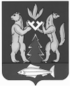 